07.10.2020Национальный проект «Производительность труда и поддержка занятости» (далее НП).Цель национального проекта – обеспечить рост производительности труда на средних и крупных предприятиях базовых несырьевых отраслей экономики не ниже 5% в год к 2024 году.Роль муниципального образования в реализации НП заключается в организации вовлечения предприятий в число участников проекта, для этого необходимо на муниципальном уровне провести следующую работу:-Размещение информации о НП, критериях отбора предприятий и преимуществах участия в нем на официальном сайте муниципального образования Самарской области-Рассылка информационных писем о НП, критериях отбора предприятий и предоставляемых мерах поддержки в адрес промышленных предприятий – потенциальных участников проекта -Обеспечение участия представителей МО, предприятий, расположенных на их территории, в совместных совещаниях по разъяснению условий и преимуществах участия в проекте с предприятиями – потенциальными участниками проекта.Администрацией муниципального района Волжский Самарской области в лице руководителя НП были проинформированы предприятия целевой группы, находящиеся на территории района, об инструментах повышения производительности труда, преимуществах, которые получают участники НП и размещена информация о НП на сайте Администрации. Основным показателем, который должны достигнуть муниципалитеты, в рамках региональной составляющей, является «количество средних и крупных предприятий базовых несырьевых отраслей экономики, вовлеченных в реализацию национального проекта, ед. нарастающим итогом». Установленное значение на 2019 год для Волжского района - 1 предприятие.Показатель достигнут, в 2019 году было подписано соглашение о взаимодействии при реализации мероприятий национального проекта «Производительность труда и поддержка занятости» между министерством промышленности и торговли Самарской области с предприятиями:- ООО «Пегас-Агро»;- ООО «Самарский Стройфарфор»;-ООО «Новел групп»;- ООО «Самарский завод слоистых пластиков».Участие предприятий в реализации мероприятий нацпроекта предусматривает  реализацию пилотного проекта на предприятии, по итогам которого снижается время протекания процесса, запасы незавершенного производства, увеличивается выработка на 1 сотрудника. Предприятия Волжского района ООО "Новел Групп", ООО "Самарский завод слоистых пластиков" участвуют в реализации нацпроекта совместно с Региональным центром компетенций и приступили к реализации пилотного проекта с февраля 2020 г. Предприятия Самарский Стройфарфор, Пегас-Агро реализовывали проект совместно с АНО "Федеральный центр компетенций" и завершили их в 2019 году, по результатам участия был достигнут положительный эффектНа 2020 год установлено значение-2 предприятия.02.07.2020 года подписано соглашение о взаимодействии при реализации мероприятий национального проекта «Производительность труда и поддержка занятости» между министерством промышленности и торговли Самарской области с ООО «Кухмастер».В августе 2020 года подписано соглашениео взаимодействии с ООО «Текомплекс» и ООО «АБЗ-1».ПОДРОБНЕЕ ОБ УЧАСТНИКАХООО «Пегас-Агро», п. г. т. Стройкерамика, Волжский р-н, Самарская обл., pegas-agro.ru, info@pegas-agro.ru,+7 927 608-22-34,+7 927 722-29-85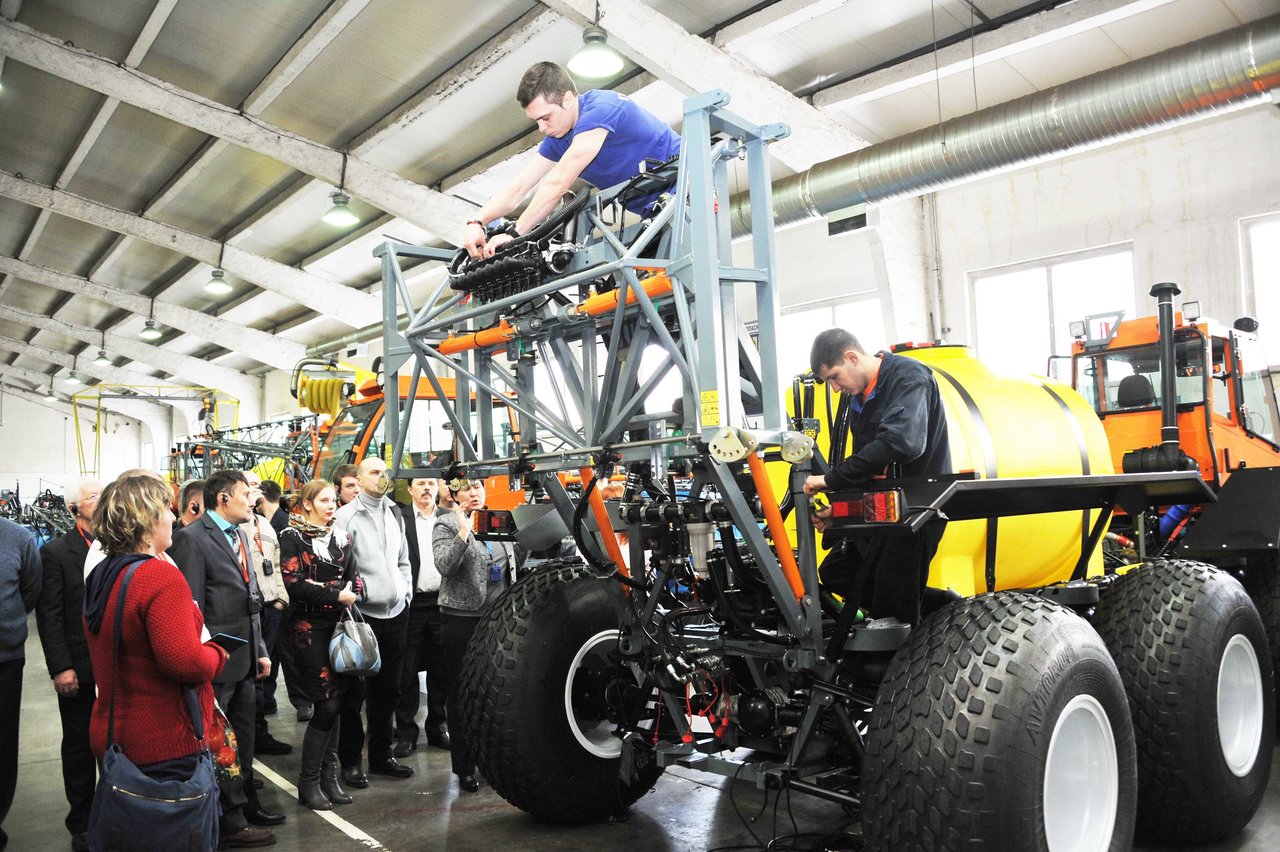 Компания "Пегас-Агро" создана в 1997 году и имеет уникальный опыт в создании наземной сельскохозяйственной техники, ее применении в агрохимических работах.Высококвалифицированный персонал, современные методы проектирования и конструирования, автоматизированные станки и оборудование открывают широкие возможности опытного и серийного производства. Пегас-Агро имеет широкую конструкторскую и производственную базу для исследований и разработок в области транспортных средств высокой проходимости.Основными направлениями деятельности фирмы являются производство самоходных опрыскивателей-разбрасывателей «Туман-1» и «Туман-2».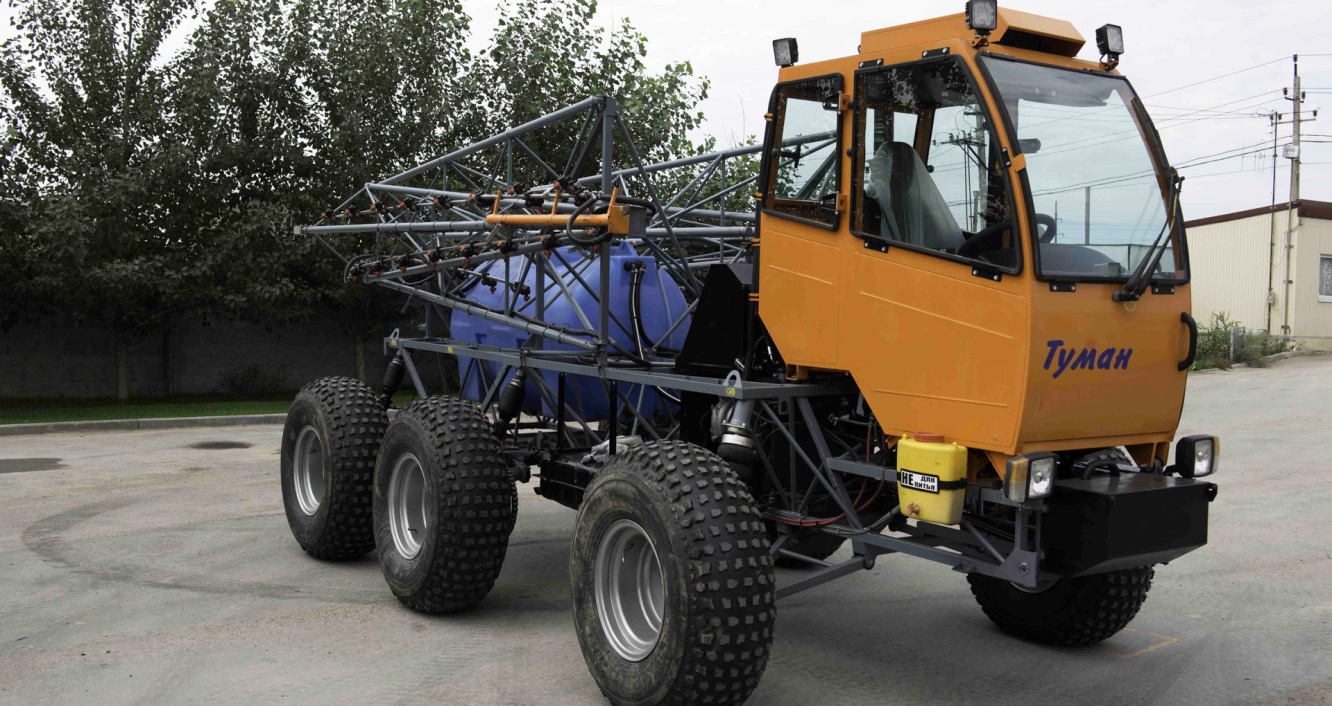 В феврале 2019 предприятие вошло в Национальный проект по повышению производительности труда. Цель данного проекта – увеличение эффективности производства и всего предприятия в целом. Для «Пегас-Агро» это отличная возможность стать более конкурентоспособными в современных условиях меняющегося рынка, что в свою очередь, является залогом стабильности для каждого сотрудника и предприятия в целом.Гибкость и устойчивость, умение подстраиваться под требования клиентов и оперативно реагировать на изменения рынка, экономичность в использовании материальных, временных и человеческих ресурсов – главные требования к современному производству, вне зависимости от его масштаба. Реализация проекта по повышению производительности труда – это наш ответ на современные вызовы рынка.В рамках проекта, как пилотные потоки, были выбраны самые сложные и «проблемные» процессы, это производство штанг «Туман 2», производство корпуса редуктора и производство деталей на участке механической обработки. Несколько выбранных направлений работы обусловлены разными «узкими местами», которые предстоит разрешить в ходе проекта в каждом процессе и возможностью проведения улучшений по различным направлениями работы, таким, как:- планирование загрузки оборудования (механический участок);- оптимизация производственной среды, стандартизация работ и выравнивание загрузки операторов (сварка штанг, сварочный цех);- оптимизация потоков производства, заделов и логистики (производство корпуса редуктора).Это дает возможность отработать сразу несколько различных инструментов бережливого производства и привлечь к проекту максимальное количество персонала. ООО «Самарский Стройфарфор», 443528, Самарская область, Волжский район, поселок Стройкерамика, info@farphor.ru, +7 (846) 999-20-03Предприятие одним из первых откликнулось на инициативу Президента РФ Владимира Путина и региональных властей и вошло в список участников приоритетной программы повышения производительности труда. Реализацию проекта на заводе 2 июля оценили эксперты ОНФ и представители профильных министерств.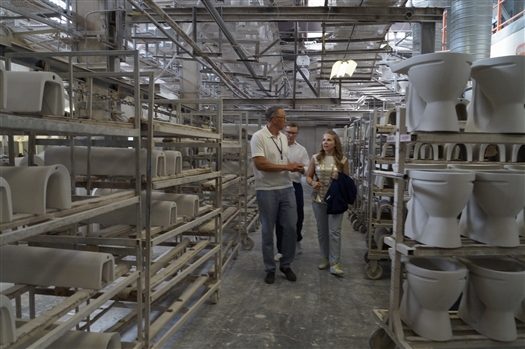 Фото: Фото предоставлено ООО "Самарский Стройфарфор"Масштабная реконструкцияИстория "Самарского Стройфарфора" — это история непрерывного активного развития. Начавшись в 1941 году с эвакуации Славянского завода кислотоупорной керамики и производства автоизоляторов, она продолжилась после войны выпуском сантехнических изделий. В 2002 году было принято решение о запуске производства керамогранитной плитки, в начале 2004-го был выпущен первый квадратный метр продукции, а уже осенью объем выпуска превысил миллион квадратных метров.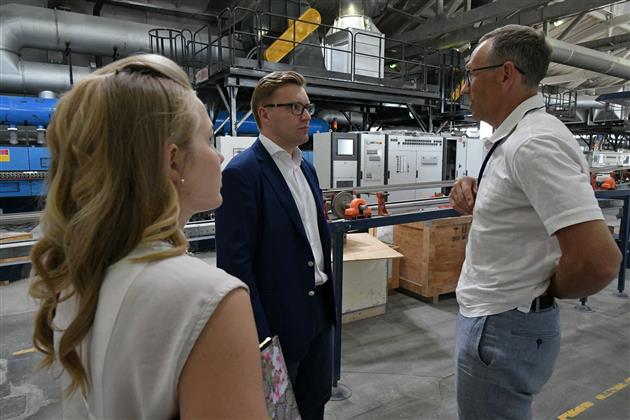 Сегодня продукция ООО "Самарский Стройфарфор" хорошо известна не только в регионе, но и за его пределами — качественный керамогранит (бренды Grasaro, KERRANOVA) и сантехника (бренды SANITA и SANITA LUXE) пользуются заслуженным спросом у всех категорий покупателей нескольких десятков городов РФ и соседних стран. Широкий ассортимент и неизменно высокое качество обеспечиваются как за счет контроля сырья, высокой квалификации сотрудников, так и современного технологического оборудования.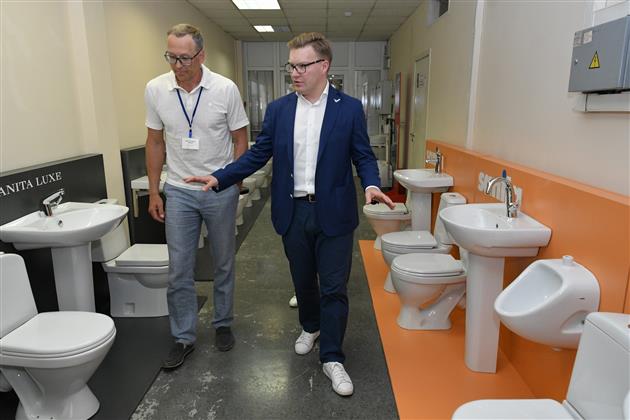 Завод не стоит на месте — здесь регулярно обновляют парк техники. Так, сейчас без остановки действующего производства здесь идет мощная реконструкция, которая уже в этом году позволит выпустить больше продукции, чем в 2017 году. Предприятие участвует в региональной программе повышения производительности труда. Ход ее реализации эксперты Общероссийского национального фронта и профильных министерств обсудили на выездном заседании на предприятии на этой неделе. Генеральный директор ООО "Самарский Стройфарфор" Павел Мисюля рассказал, что благодаря займам от фонда развития промышленности и участию в программе завод приобрел современное итальянское оборудование. Новый пресс весом в 130 тонн и новая печь длиной 145 метров позволят производить плитку размером 120×60 см и в общей сложности добавит заводу мощности 25% по производству керамогранита.Сохранить рабочие местаПри этом генеральный директор ООО "Самарский Стройфарфор" Павел Мисюля подчеркнул, что автоматизация и внедрение на предприятии новых технологий не означают сокращение штата сотрудников — наоборот, в ходе модернизации производства организуются новые рабочие места. "Новая технология не означает "меньше людей", она означает "больше мозговитых людей" и меньше тяжелого ручного труда. Сейчас мы увеличиваем мощности, но сотрудников при этом не сокращаем. В рамках производства керамогранита будет создано около 30 новых рабочих мест, и столько же — по сантехнике", — рассказал руководитель предприятия. Он отметил: для повышения эффективности и производительности труда рабочие загодя, еще на стадии монтажа знакомятся с новым оборудованием. "Зная, что в ближайшие годы им предстоит работать на этом оборудовании и зарабатывать деньги для своих семей, они лично контролируют качество сборки, для них это открытый процесс", — подчеркнул Павел Мисюля. По его словам, участие в программе производительности труда позволило вывести на новый уровень процесс профобучения сотрудников, что также отразилось на эффективности их работы.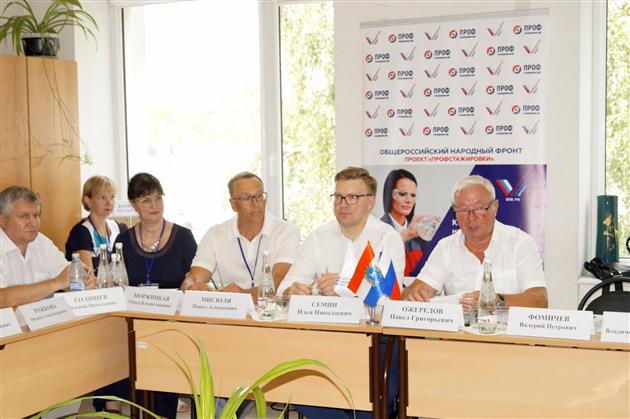 Немаловажной оказалась финансовая поддержка — из 523 миллионов рублей, требующихся на модернизацию производства керамогранита, 200 млн было выделено в рамках льготного займа. При реконструкции производства сантехники льготные займы также составили почти половину необходимой суммы — 157 млн из 364 млн. Остальные средства предприятие вложило самостоятельно.Пример для подражанияПройдя по цехам завода, эксперты ОНФ высоко оценили проводимую здесь модернизацию производства, организацию рабочих мест и качество продукции.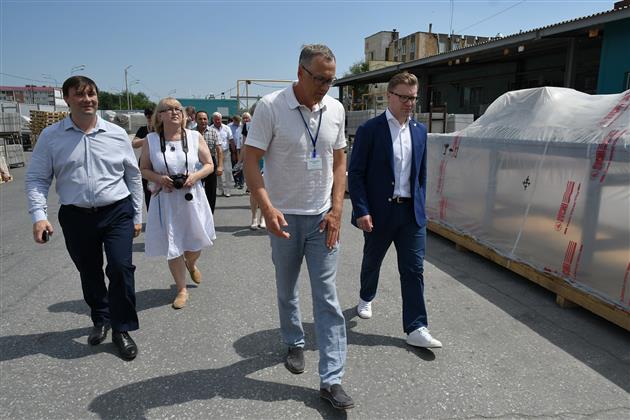 "Когда я посещаю такие заводы как "Самарский Стройфарфор", когда вижу производство реально очень качественной продукции, которая пользуется спросом, то я еще больше начинаю верить в будущее российской промышленности", — поделился впечатлениями координатор проекта ОНФ "Профстажировки" Илья Семин. Он отметил, что для ОНФ очень важно, каким образом происходит повышение производительности труда. "Есть два подхода, первый — завезти роботов и делать тот же объем продукции меньшим количеством людей. А второй — то что происходит на "Самарском Стройфарфоре": приобретать современное оборудование, сохранять или даже увеличивать количество рабочих мест, улучшать условия труда и в результате производить больше качественной продукции. Нам важно пропагандировать и развивать лучшие практики второго подхода, важно, чтобы предприятия, подключающиеся к программе повышения производительности труда в регионах, брали на вооружение именно такой опыт", — пояснил эксперт.Сотрудники завода завершили обучение по программе «Лидеры производительности»Программа специально разработана для предприятий, которые вступили в нацпроект «Производительность труда и поддержка занятости».Программа обучения управленческих кадров «Лидеры производительности» стартовала в 2019 году. Она проводится Минэкономразвития России и Всероссийской академией внешней торговли. Всего в 2019 году организаторы планируют обучить свыше 3000 человек. Курс обучения продолжался полгода и состоял из коротких очных модулей и дистанционных занятий. 200 участников знакомились с реальными кейсами российских и иностранных компаний, общались с лидерами различных отраслей и преподавателями-практиками, изучали экономику и организацию производства, культуру бережливого производства, управление изменениями и финансы. Итоговой работой стал проект повышения производительности труда на конкретном российском предприятии. По замыслу авторов программы, над выпускной работой трудилась команда, сформированная из специалистов разных областей – HR, маркетинг, производство, продажи, менеджмент.Каждый участник «Лидеров производительности» после обучения вернулся на родное предприятие с багажом знаний и новыми идеями, как развивать компанию. Применение полученных знаний на производстве – самый важный и ответственный этап данного проекта.ООО «Новел групп», 443532, Россия, Самарская обл, Волжский р-н, Преображенка с, Промышленная ул.,1 , +7 (846) 979-88-84, info@novel-gr.ru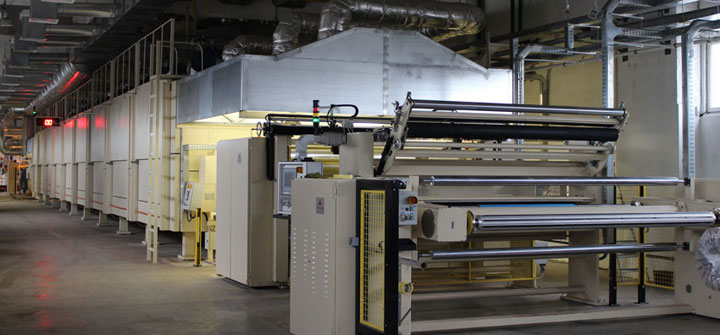 Компания Новел Групп является первым российским производителем фенольной бумаги (бумаги, пропитанной фенольными смолами), используемой для ламинирования фанеры с целью придания ей особых характеристик в качестве строительной опалубки, а также в производстве мебели, торгового и складского оборудования, в транспортном машиностроении.Производство запущено в Самаре в 2012 году и рассчитано на выпуск 70 млн. кв. м. фенольной бумаги в год.Предприятие производит продукцию на современном европейском оборудовании, имеем свою оснащенную лабораторию и  ноу-хау в области фенольной пропитки.ООО «Самарский завод слоистых пластиков», 443532, Самарская область, Волжский район, с. Преображенка, ул. Промышленная, 1-А Заезд с ул.Утевской, г.Самара, +7 (846) 207-77-00, info@arcoplastica.ru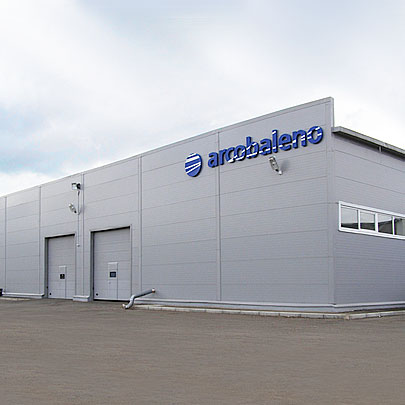 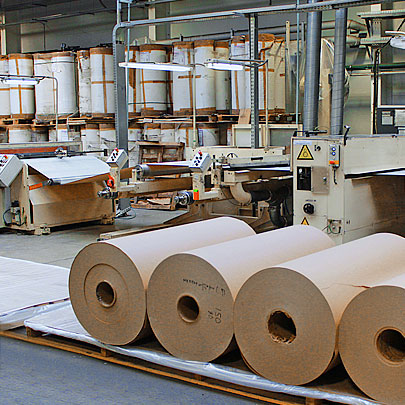 История СЗСП началась в 2006 году с разработки масштабного проекта по созданию на территории Самарской области производства декоративных бумажно-слоистых пластиков.В 2007 году был заказан новый двухленточный пресс немецкой фирмы HYMMEN, производящий ДБСП методом непрерывного прессования.К появлению нового продукта необходимо было подготовить рынок и отработать систему сбыта: руководством было принято решение размещать заказы на изготовление пластика CPL в Италии и предлагать его под собственной торговой маркой в России. В тот момент сразу встал вопрос о бренде. В выборе названия участвовали сотрудники предприятия, голосовали всем коллективом и из полутора десятков вариантов отдали предпочтение «аrcobaleno», что в переводе с итальянского означает «радуга».В 2008 году пресс CPL HYMMEN был доставлен в Россию, тогда же была получена первая продукция.В 2010 году собственниками было принято решение о приобретении земельного участка площадью 6 га в селе Преображенка Самарской области и строительство на его территории нового производственного корпуса площадью 3,3 тыс. кв. м.В 2013 году предприятие переехало на новую производственную площадку.Самарский завод слоистых пластиков — это современная клиентоориентированная компания, производящая декоративно бумажные слоистые пластики. Своей целью мы видим совершенствование продукции и развитие рынка ДБСП для удовлетворения растущей потребности людей в доступных износостойких и экологически чистых отделочных материалах.Самарский завод слоистых пластиков — производитель постформируемого декоративного бумажно-слоистого пластика под ТМ «arcobaleno». Пластик производится в Самаре на современном немецком оборудовании. На сегодняшний момент коллекция насчитывает более 130 декоров в стандартной складской программе. Основа капитала Самарского завода слоистых пластиков — люди. Руководство предприятия изначально нацеливалось на создание профессиональной работоспособной команды, и сейчас на заводе трудится сплоченный молодой коллектив, средний возраст которого — 35,5 лет. Хорошие условия труда и достойное вознаграждение привлекают высококвалифицированный персонал. Сотрудники завода любят предприятие и связывают с ним свои планы на будущее, о чем свидетельствуют показатели статистики: 70% сотрудников СЗСП работают на предприятии более 5 лет.ООО «Кухмастер», 443528, ул. Производственная, стр. 8, пгт. Стройкерамика, Волжский район, Самарская область,8 (846) 201 44 44info@kuhmaster.com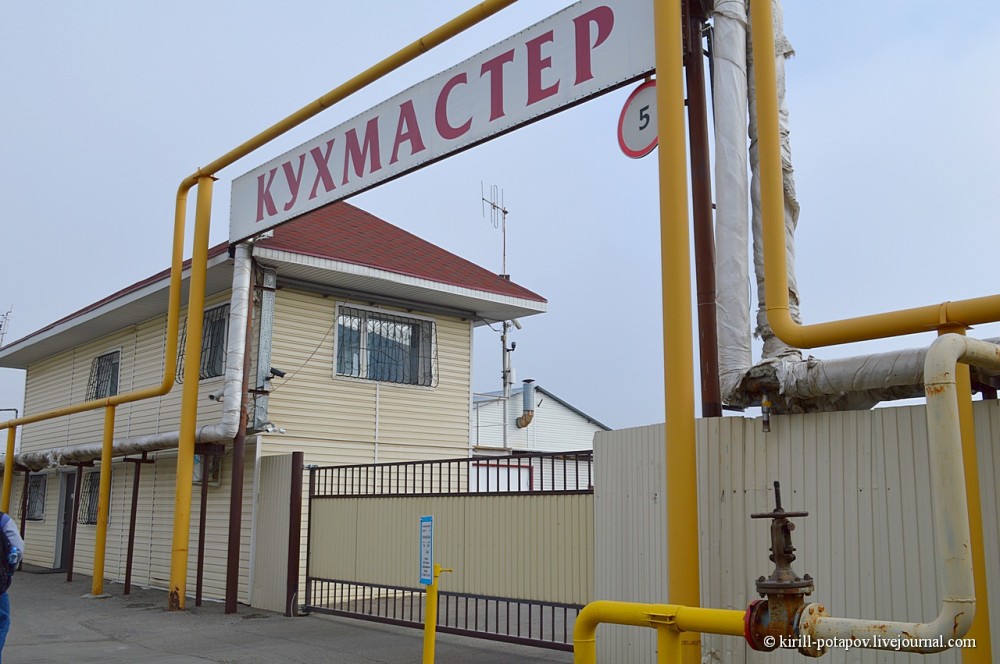 «Кухмастер» - крупная российская компания по производству томатной, овощной и кондитерской продукции, почти 20 лет радует жителей и гостей России, СНГ, ближнего и дальнего зарубежья вкусной продукцией.Когда-то, в уже далеком 1999 году, все началось с производства кетчупов, томатной пасты и соусов под ТМ «Элита». Соусы до сих пор продаются и пользуются большой популярностью у покупателей. В 2004 году компания прошла ребрендинг и стала «Кухмастером». Почему выбрали именно это название? К тому времени сложилось четкое представление о том, что необходимо делать в перспективе. Стало тесно в прежних рамках, и было решено профессионально заняться развитием потребительского вкуса, что и нашло отражение в принятом тогда же официальном слогане и логотипе - «Кухмастер» - Профессионал вкуса». Действительно, кто, кроме профи высокого класса от кулинарного искусства может предложить оригинальный рецепт с идеально подобранными ингредиентами?Продолжая производство привычных и любимых всеми соусов, таких как «Шашлычный», «Томатный», «Краснодарский», компания, конечно же планировала перейти на уровень «высокой кухни». Что и реализовали, спустя непродолжительное время. Мечты сбываются, рано или поздно… В 2007 году «Кухмастер» начал выпуск томатных соусов, имеющих сложный состав, в знаменитой стеклянной фирменной бутылке: «Итальянский», «Креольский», «Татарский», «Ткемали», «Сацебели» и конечно же, классический «Томатный». Оригинальные рецепты, запоминающийся упоительный вкус произвели неизгладимое впечатление на публику. Они мгновенно нашли своих преданных почитателей, армия которых увеличивается день ото дня.В этом же году было запущено производство печенья. Почему было выбрано именно кондитерское направление? Потому что это вкусно и востребовано!Дальше – больше! Кроме томатной пасты, соусов и кетчупов, коллекция ТМ «Кухмастер» пополнялась горчицей, аджикой, кабачковой икрой, пассатой, тыквенным и тыквенно-морковным нектаром – все, что улучшает вкус блюд, пробуждает аппетит, повышает настроение, и главное – полезно для здоровья!Сегодня ассортимент составляет более 100 наименований, а продукцию под брендом «КУХМАСТЕР» знают и любят уже более чем в 70 регионах России, в Казахстане, Белоруссии, Армении.При производстве томатной и овощной продукции используются овощи, выращенные в России. Собственные поля и перерабатывающий комплекс в Волгоградской области полностью обеспечивают потребность в томатах, прочие ингредиенты закупаются в российских сельскохозяйственных предприятиях.Импортозамещение является одним из лидирующих направлений современной российской экономики. Агрохолдинг «Кухмастер» на деле поддерживает решение стратегически важной общенациональной задачи, используя собственное сырье и сырье, полученное от отечественных производителей.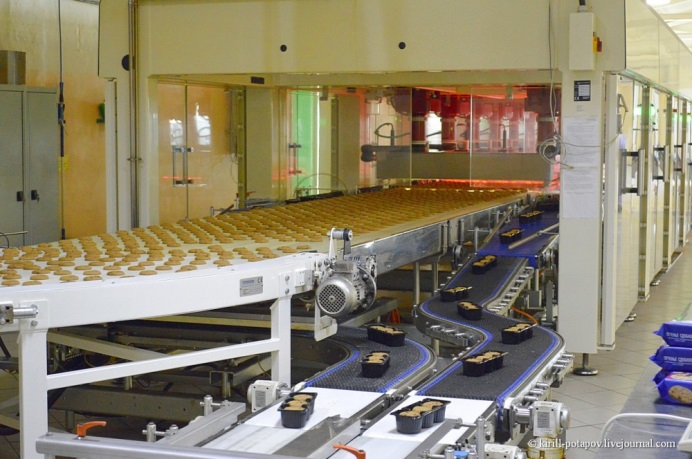 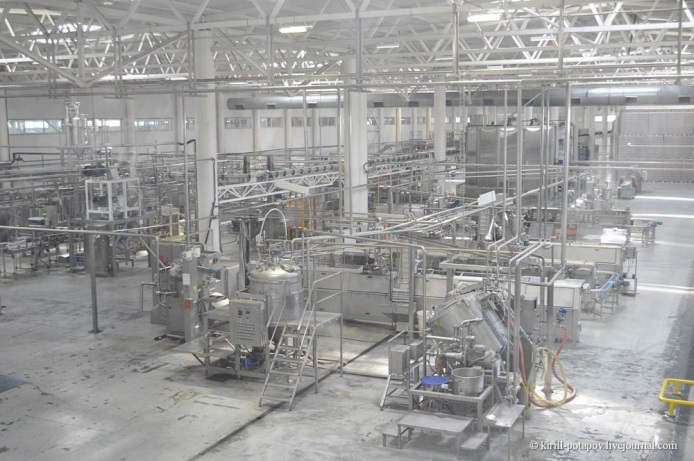 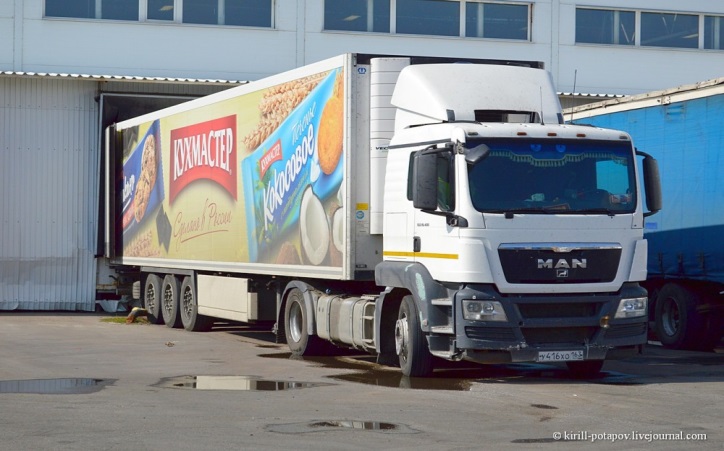 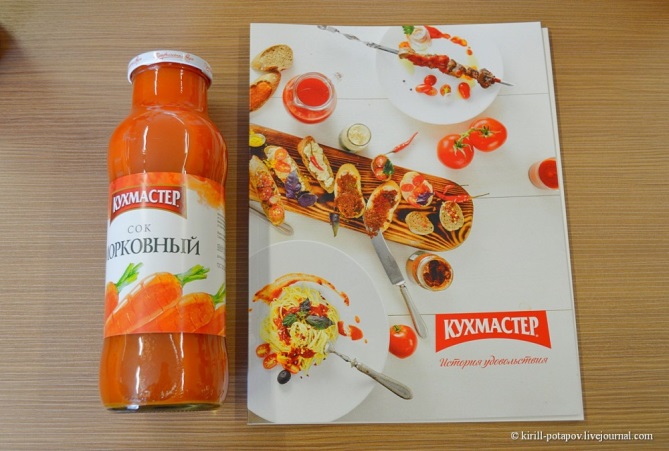 ООО «Техкомплекс», 443548, Самарская область, Волжский район, поселок Смышляевка, ул.Механиков, д 24Завод по ремонту подвижного состава ООО «Техкомплекс» был создан в июле 2008 г. на базе производственного комплекса Смышляевского завода по ремонту подвижного состава, приобретенного у ОАО «РЖД».Завод расположен в промышленной зоне, которая находится в 10 км от г. Самары. Общая площадь территории составляет 39,7 га.Завод по ремонту подвижного состава ООО «Техкомплекс» в Самарской области – крупнейшее предприятие в регионе, предоставляющее полный спектр услуг по ремонту подвижного состава. В частности: различные виды ремонта колесных пар, деповской и капитальный ремонт грузовых вагонов.Завод находится на Куйбышевской железной дороге – одной из старейших магистралей нашей страны, по которой идет грузопоток из Европейской части в Сибирь, на Дальний Восток, а также на юг России и обратно. Предприятие, расположенное на пересечении многочисленных грузопотоков, – мощное конкурентное преимущество нашей организации, которое позволяет нам совершенствовать практики, находить более качественные решения. Уже несколько десятилетий услугами завода пользуются ведущие логистические и добывающие компании России.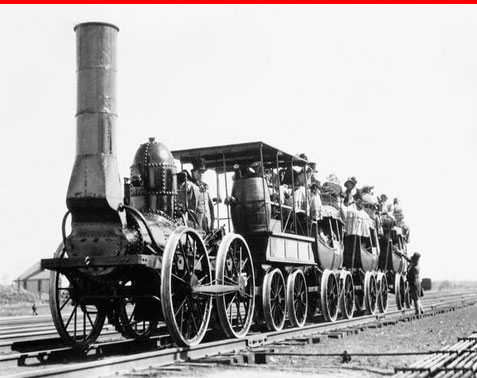 Команда завода – специалисты, которые отлично разбираются в специфике производства и обладают большим опытом работы в инфраструктуре РЖД.Деятельность завода по ремонту подвижного состава ООО «Техкомплекс» осуществляется на базе цехов:цех колесных пар с годовой мощностью до 30 000 ед.;цех деповского и капитального ремонта грузовых вагонов мощность до 4 000 вагонов в год;ремонтно-механический цех, в котором изготавливаются различные виды нестандартного оборудования;вагоностроительный цех.ОСНОВНЫЕ НАПРАВЛЕНИЯ:-Ремонт подвижного состава«Техкомлекс» - завод по ремонту подвижного состава, входящий в группу компаний «НефтеТрансСервис», является крупнейшим высокотехнологичным вагоноремонтным предприятием, обладающим большим опытом в области ремонта и обслуживания грузовых железнодорожных вагонов. Использование высокотехнологичного оборудования, постоянное наличие запасных узлов и деталей позволяет не только предлагать клиентам полный комплекс соответствующих услуг высокого качества, но и удерживать лидирующие позиции в своей отрасли.«Техкомплекс» оказывает услуги по проведению деповского и капитального ремонта следующих типов подвижного состава:цистерн для перевозки нефти и нефтепродуктов;цистерн для перевозки сжиженных углеводородных газов;полувагонов;крытых вагонов;платформ;вагонов-хопперов.Высокий уровень профессионализма сотрудников предприятия и использование современного оборудования позволяет производить ремонт любой сложности, сокращая расходы и минимизируя временные затраты компании-заказчика.Основным критерием качества наших работ при плановых ремонтах является гарантия предприятия на исправную работу грузовых вагонов, их узлов и деталей  до следующего планового ремонта (считая от даты выписки уведомления об окончании ремонта,  при соблюдении правил эксплуатации вагонов).-Производство и ремонт колесных парСобственный цех колесных пар общей площадью более 12 тыс. кв. метров, оснащенный современным оборудованием, имеет  производственную мощность до 30 тыс. единиц колесных пар в год. Цех колесных пар оснащен полным комплексом высокотехнологичного оборудования:прессовое; колёсотокарное; грузоподъёмное оборудование; электронные приборы контроля и регистрации параметров элементов осей, колёс и деталей буксовых узлов средствами неразрушающего контроля и диагностики.В настоящее время «Техкомплекс» осуществляет следующие виды операций:производство колесных пар нового формирования РУ-1Ш (НОНК);производство колесных пар с новыми цельнокатаными колесами (СОНК);ремонт колесных пар с заменой цельнокатаных колес;производство полного освидетельствования колесных пар с обточкой по кругу катания.Вся продукция завода сертифицирована и соответствует действующим нормативным требованиям.Доставка колесных пар в/из ремонта осуществляется:полувагонами в собственности «НефтеТрансСервиса» по 34-46 колесных пар в вагоне; автомобильным транспортом по 14-16 колесных пар.-Производство полувагоновВагоносборочный цех филиала ООО « Техкомплекс» в Самарской области представляет собой капитально отремонтированные отапливаемые цеха.Общая площадь вагоносборочного цеха составляет 12 690 м2.В цеху есть внутренние железнодорожные пути, которые соединены с разветвленной сетью путей не общего пользования на территории предприятия, примыкающих к ст. Смышляевка Куйбышевской ж.д.Цех располагается в высокой зоне главного корпуса и в трех пролетах низкой зоны главного корпуса. Оснащен приточно-вытяжной вентиляцией и светодиодным освещением.Высокая зона:В 2011 г. в высокой зоне цеха установлено оборудование для сборки кузова полувагона модели 12-1704-04, состоящее из высокопроизводительного стенда сборки и сварки кузова вагона и сварочного кантователя для сварки кузова фирмы ООО НПФ «Техвагонмаш».Грузоподъёмное оборудование состоит из 2-х мостовых кранов Q -50/10 т. Вертикальное расстояние до кранов в высокой зоне составляет 14 м.Низкая зона:В трёх пролётах низкой зоны установлено следующее оборудование:Оборудование для раскроя металла плазмой фирмы ESAB «Cambirc»Стенд для сборки и сварки рамы вагонаКантователь для сварки рамыПоточные линии для сборки и сварки шкворневых, промежуточных, концевых балок фирмы ООО НПФ «Техвагонмаш»Также оборудованы следующие участки:1. Сборка, сварка, клёпка хребтовой балки. Сварочные работы выполняются полуавтоматами Vs 5000-2 фирмы Фрониус.2. Сборка, разборка, ремонт тележки вагона автоматизированный участок СРС -18-1003. Сборка, сварка боковых и торцевых стен кузова вагона4. Неразрушающий контроль боковых рам, надрессорных балок, других узлов тележки и деталей вагона5. Автоконтрольный пункт с установленными стендами фирмы «Тормо», где осуществляется проверка и ремонт тормозного оборудования вагона6. Окраска вагонов7. Централизованная станция газификации для проведения сварочных работ в среде защитных газов (в процессе завершения строительства)8. Установлено другое металлообрабатывающие и технологическое оборудованиеГрузоподъёмное оборудование состоит из 6 мостовых кранов различной грузоподъёмности, прошедших капитальный ремонт и модернизацию электрооборудования.ООО "АБЗ-1"Преображенка, Самарская обл., 443532, Тел.: +7 (846) 230-02-77Tел./факс: +7 (846) 302-45-69, e-mail: zavod@abz1.comДиректор Лялин Алексей ВасильевичПРОДУКЦИЯ:-Щебеночно-мастичный асфальтобетонЩебеночно-мастичная асфальтобетонная смесьЩМА -10, ЩМА-15, ЩМА-20 (многощебенистые смеси, содержание щебня до 80%)Щебеночно-мастичная асфальтобетонная смесь на ПБВ (в качестве вяжущего используется полимерно-битумное вяжущее) Щебеночно-мастичная асфальтобетонная смесь ЩМА-10, ЩМА-15, ЩМА-20 (многощебенистые смеси, содержание щебня до 80%)-Полимерно битумное вяжущееПБВ 60ПБВ 90-Горячие асфальтобетонные смесиДля устройства верхнего слоя основания или нижнего слоя дорожного покрытия:1) Асфальтобетонная смесь крупнозернистая пористая марка I, II (содержание щебня от 40-60%)2) Асфальтобетонная смесь крупнозернистая плотная тип Б марка I,II (содержание щебня от 40-50%)3) Асфальтобетонная смесь крупнозернистая плотная тип А марка I,II (содержание щебня от 50-60%)Для устройства верхнего слоя дорожного покрытия:1) Мелкозернистая плотная асфальтобетонная смесь тип В марка II, III, (содержание щебня от 30-40%)2) Мелкозернистая плотная асфальтобетонная смесь тип Б марка I,II, III (содержание щебня от 40-50%)3) Мелкозернистая плотная асфальтобетонная смесь тип А марка I, II (содержание щебня от 50-60%)Для устройства верхнего слоя покрытия тротуаров, отмостков, кровли зданий:1) Песчаная плотная асфальтобетонная смесь тип Д марка II,III2) Песчаная плотная асфальтобетонная смесь тип Г марка II3) Холодная песчаная асфальтобетонная смесь тип Дх марка II4) Холодная песчаная асфальтобетонная смесь тип Гх марка II-Литой асфальтобетонДля устройства покрытий на автомобильных дорогах, мостовых сооружениях, трамвайных путях, а также для производства ямочного ремонта:1) Литая асфальтобетонная смесь тип I, тип II2) Литая асфальтобетонная смесь на полимерно-битумном вяжущем (ПБВ) тип I, тип IIДля устройства покрытий пешеходных и велосипедных дорожек, тротуаров:Литая асфальтобетонная смесь тип III-Щебеночно-мастичный асфальтобетонЩебеночно-мастичная асфальтобетонная смесь1) ЩМА -10, ЩМА-15, ЩМА-20 (многощебенистые смеси, содержание щебня до 80%)Щебеночно-мастичная асфальтобетонная смесь на ПБВ (в качестве вяжущего используется полимерно-битумное вяжущее)Щебеночно-мастичная асфальтобетонная смесь ЩМА-10, ЩМА-15, ЩМА-20 (многощебенистые смеси, содержание щебня до 80%)-Минеральный порошокМинеральный порошок из карбонатных горных пород, применяется в качестве компонента асфальтобетонных смесей и других видов органоминеральных, а также щебеночно-мастичных смесей:1) МП-I по ГОСТ Р 52129-20032) МП-II по ГОСТ 32761-2014УСЛУГИ:-Лабораторный контроль асфальтобетонов-Лабораторный контроль бетонов-Лабораторный контроль инертных материалов-Проектирование бетонных смесей-Проектирование асфальтобетонных смесей-Испытание грунтов-Доставка материалов